Ćwiczenia artykulacyjneLogopedia na wesołoDzisiaj proponuję zagrać w karty w tzw. „Żabiego Piotrusia”  i przy okazji poćwiczyć buzię.  Proszę wydrukujcie karty do gry, podklejcie na kartoniku i gotowe. Miłej zabawy.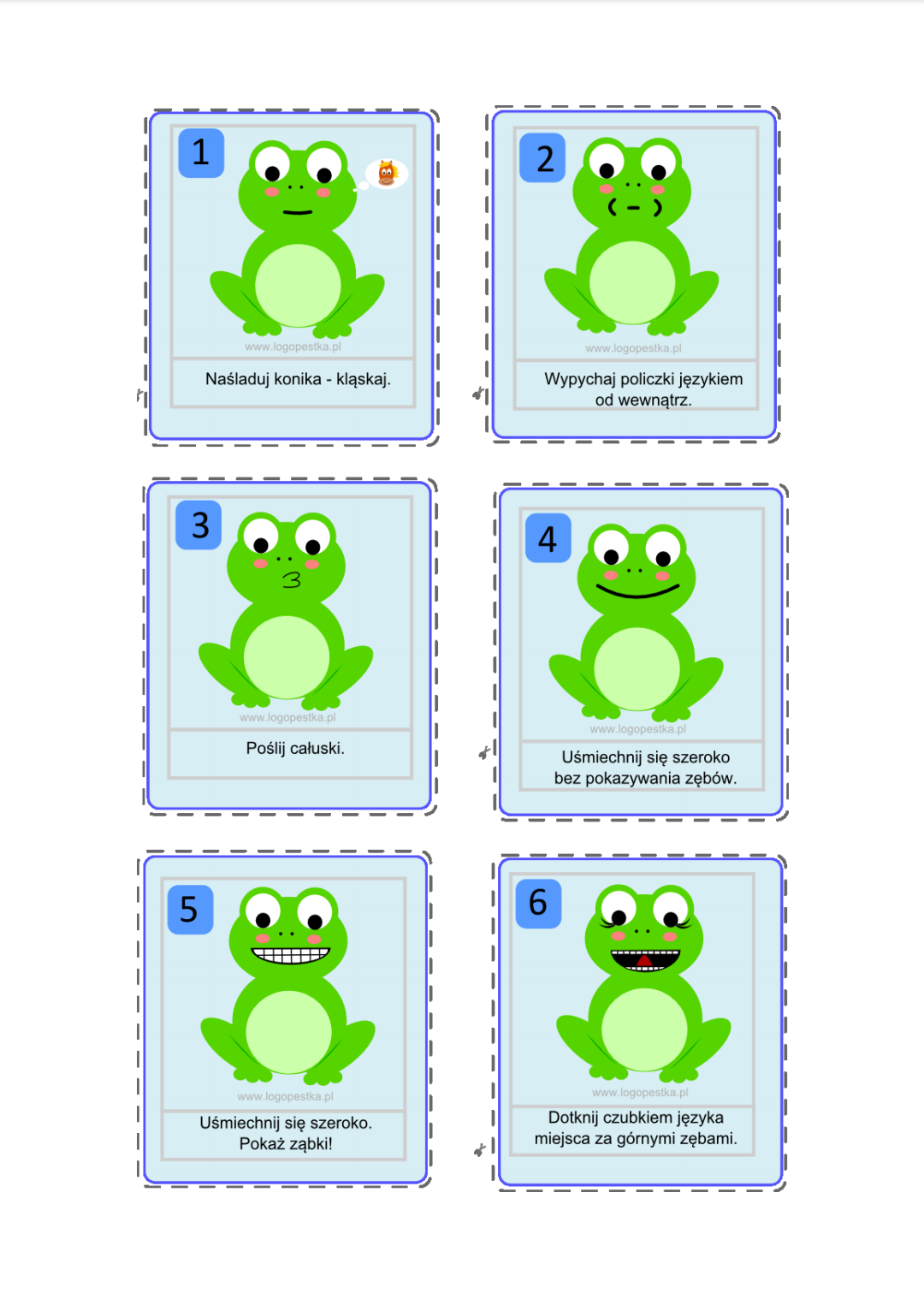 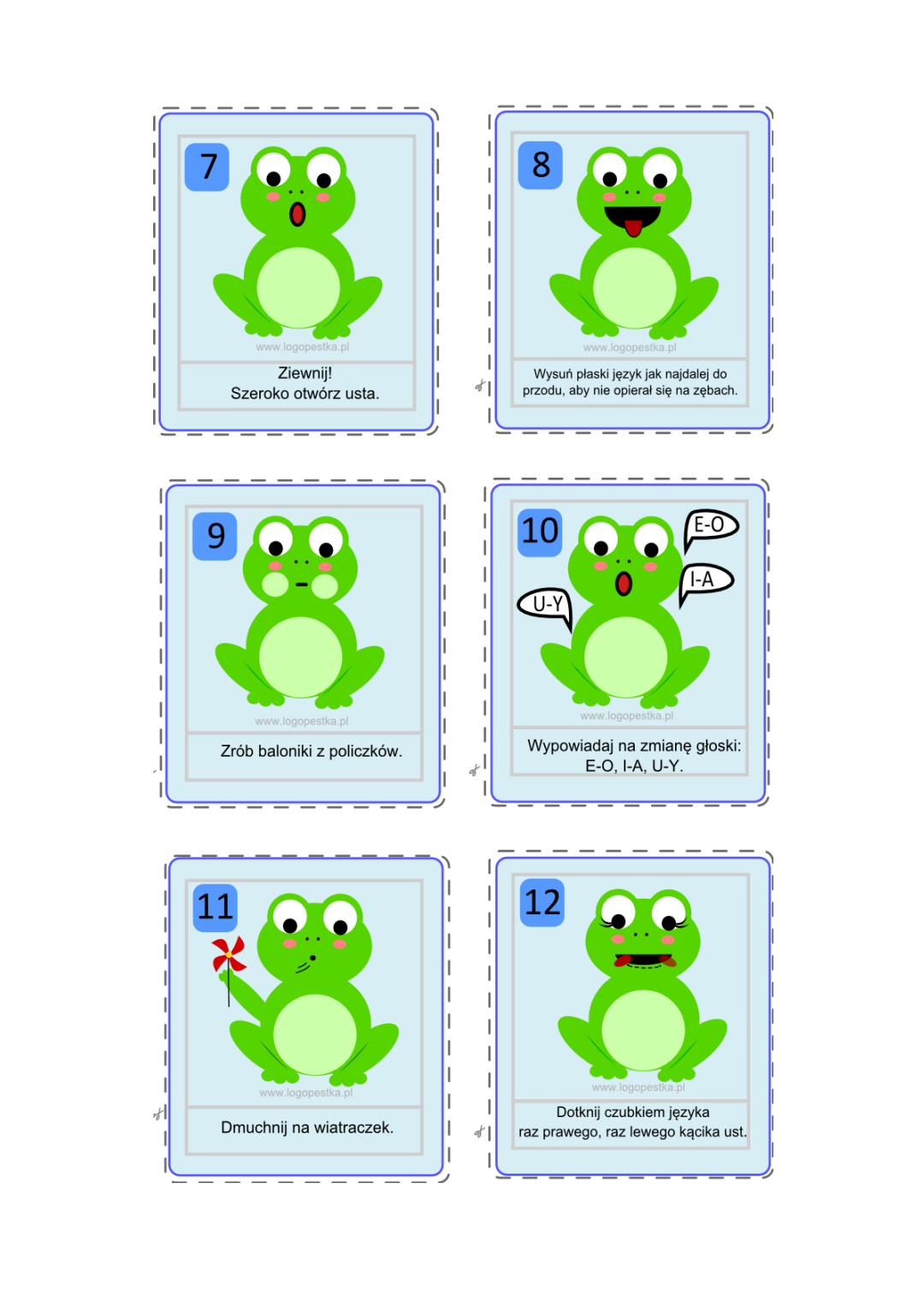 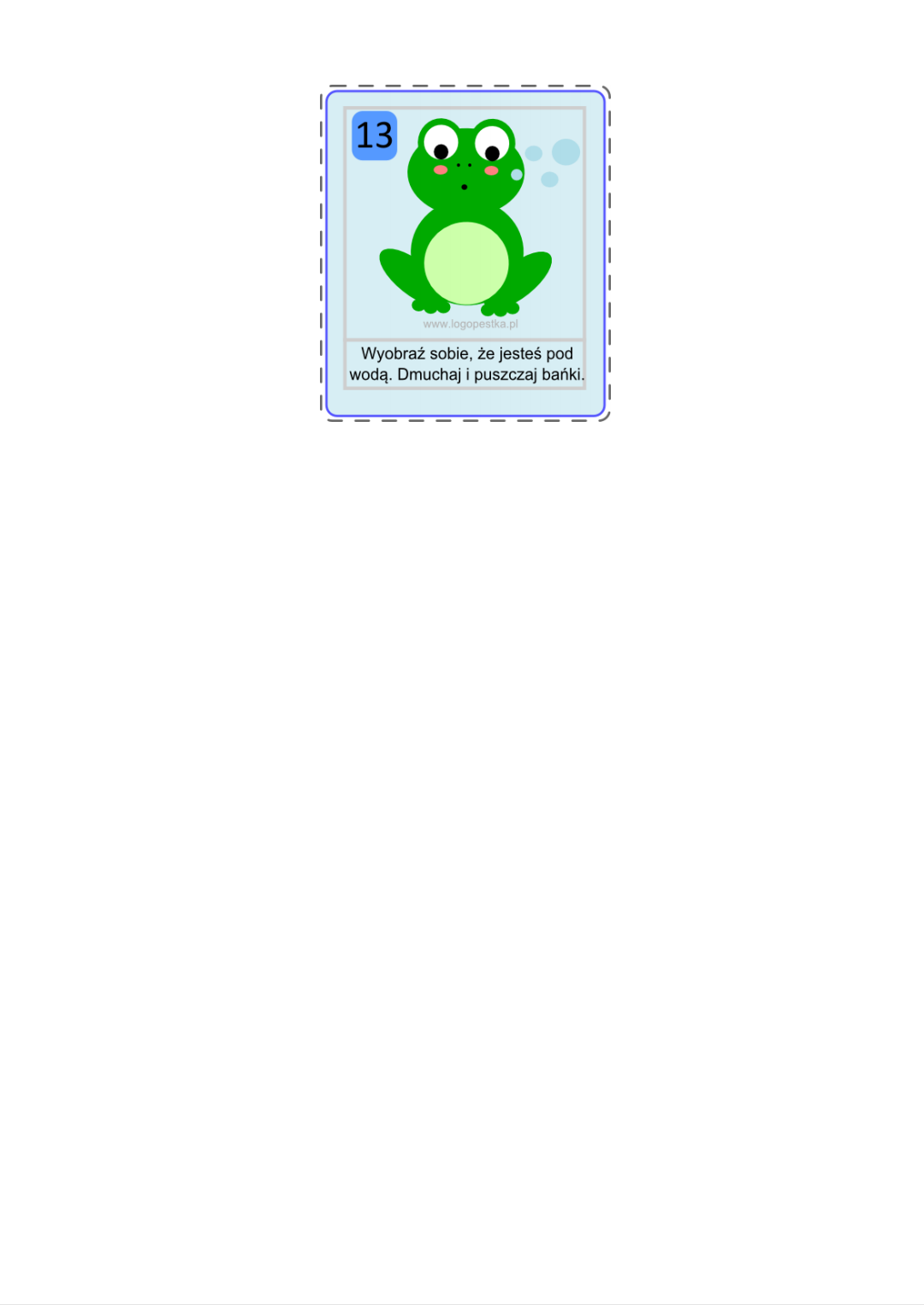 